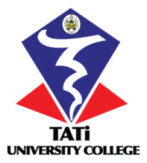 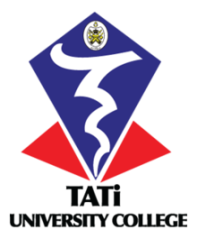 Examination & Graduation UnitExamination & Graduation UnitExamination & Graduation UnitExamination & Graduation UnitACADEMIC MANAGEMENT AND QUALITY DEPARTMENT (JPAK)ACADEMIC MANAGEMENT AND QUALITY DEPARTMENT (JPAK)ACADEMIC MANAGEMENT AND QUALITY DEPARTMENT (JPAK)ACADEMIC MANAGEMENT AND QUALITY DEPARTMENT (JPAK)ACADEMIC MANAGEMENT AND QUALITY DEPARTMENT (JPAK)ACADEMIC MANAGEMENT AND QUALITY DEPARTMENT (JPAK)ACADEMIC MANAGEMENT AND QUALITY DEPARTMENT (JPAK)ACADEMIC MANAGEMENT AND QUALITY DEPARTMENT (JPAK)ACADEMIC MANAGEMENT AND QUALITY DEPARTMENT (JPAK)ACADEMIC MANAGEMENT AND QUALITY DEPARTMENT (JPAK)APPLICATION FOR REPRINTING ACADEMIC TRANSCRIPTAPPLICATION FOR REPRINTING ACADEMIC TRANSCRIPTAPPLICATION FOR REPRINTING ACADEMIC TRANSCRIPTAPPLICATION FOR REPRINTING ACADEMIC TRANSCRIPTAPPLICATION FOR REPRINTING ACADEMIC TRANSCRIPTAPPLICATION FOR REPRINTING ACADEMIC TRANSCRIPTAPPLICATION FOR REPRINTING ACADEMIC TRANSCRIPTAPPLICATION FOR REPRINTING ACADEMIC TRANSCRIPTAPPLICATION FOR REPRINTING ACADEMIC TRANSCRIPTAPPLICATION FOR REPRINTING ACADEMIC TRANSCRIPTAPPLICATION FOR REPRINTING ACADEMIC TRANSCRIPTNameI.C /Passport No.I.C /Passport No.Matric No.Graduation YearGraduation YearContact No.AddressAddressAddressAddressAddressAddressReasons for applyingReasons for applyingLostDamagedApplication for the Application for the 1st Time/RM20.001st Time/RM20.002nd Time/RM30.002nd Time/RM30.002nd Time/RM30.00Collection methodCollection methodWalk in Collection methodCollection methodRepresentative Representative Collection methodCollection methodName of representative : ______________________________________Name of representative : ______________________________________Name of representative : ______________________________________Name of representative : ______________________________________Name of representative : ______________________________________Name of representative : ______________________________________Name of representative : ______________________________________Name of representative : ______________________________________Collection methodCollection methodI.C No : ________________________________I.C No : ________________________________I.C No : ________________________________I.C No : ________________________________I.C No : ________________________________I.C No : ________________________________Collection methodCollection methodSent to the address above.Sent to the address above.Sent to the address above.I hereby certify that all information given above is TRUE. I will be fully responsible if the given I hereby certify that all information given above is TRUE. I will be fully responsible if the given I hereby certify that all information given above is TRUE. I will be fully responsible if the given I hereby certify that all information given above is TRUE. I will be fully responsible if the given I hereby certify that all information given above is TRUE. I will be fully responsible if the given I hereby certify that all information given above is TRUE. I will be fully responsible if the given I hereby certify that all information given above is TRUE. I will be fully responsible if the given I hereby certify that all information given above is TRUE. I will be fully responsible if the given I hereby certify that all information given above is TRUE. I will be fully responsible if the given I hereby certify that all information given above is TRUE. I will be fully responsible if the given I hereby certify that all information given above is TRUE. I will be fully responsible if the given information  above is FALSE.information  above is FALSE.information  above is FALSE.Signature of applicant : ___________________________Signature of applicant : ___________________________Signature of applicant : ___________________________Signature of applicant : ___________________________Signature of applicant : ___________________________Date :__________________Date :__________________Date :__________________Date :__________________Date :__________________*The application will be processed within five (5) working days upon acceptance*The application will be processed within five (5) working days upon acceptance*The application will be processed within five (5) working days upon acceptance*The application will be processed within five (5) working days upon acceptance*The application will be processed within five (5) working days upon acceptance*The application will be processed within five (5) working days upon acceptance*The application will be processed within five (5) working days upon acceptance*The application will be processed within five (5) working days upon acceptance*The application will be processed within five (5) working days upon acceptanceFOR JPAK  USE:FOR JPAK  USE:FOR JPAK  USE:FOR JPAK  USE:FOR FINANCE DEPT. USE :FOR FINANCE DEPT. USE :FOR FINANCE DEPT. USE :FOR FINANCE DEPT. USE :FOR FINANCE DEPT. USE :FOR FINANCE DEPT. USE :FOR FINANCE DEPT. USE :Received by: _____________________Received by: _____________________Received by: _____________________Received by: _____________________Received by: _____________________Received by: _____________________Received by: _____________________Received by: _____________________Received by: _____________________Receipt No. : _____________________Receipt No. : _____________________Receipt No. : _____________________Receipt No. : _____________________Receipt No. : _____________________Date              :Date              :Date               : Date               : 